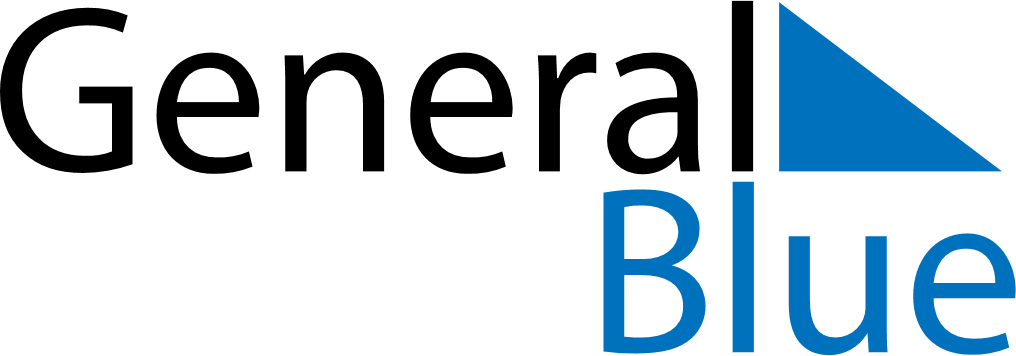 July 2026July 2026July 2026BelgiumBelgiumSundayMondayTuesdayWednesdayThursdayFridaySaturday12345678910111213141516171819202122232425National Holiday262728293031